Tennis spielen in Zeiten der Corona-Krise (Stand 05.05.2020)
Bitte beachten Sie, dass dieser Aushang unverbindlich ist, keinen Anspruch auf Vollständigkeit besitzt, keine Rechtsberatung ersetzt und der Landesverordnung des Landes Baden-Württemberg unterzuordnen ist. Wir bitten zudem darum, die folgenden präventiven Maßnahmen zum Schutz vor dem Coronavirus ernst zu nehmen und einzuhalten, denn wir wollen vermeiden, dass:in unserem Verein eine Infektion festgestellt wird oder eine Infektionskette startet,unsere Anlage behördlich geschlossen wird (hier sind mehrere Wochen bis Monate möglich),Tennis wieder aus dem Kreis der für das Startszenario bevorzugten Sportarten genommen wird und damit der Spielbetrieb in unserem Verein wieder zum Stillstand kommt.Aufenthalt auf der TennisanlageDas Betreten und Verlassen des Platzes erfolgt auf direktem Weg!
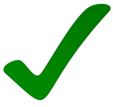 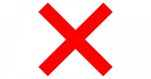 Ein Aufenthalt neben dem eigentlichen Spiel ist untersagt!
Umkleideräume und Duschen sind gesperrt!
Toilettengang ist erlaubt!Der Mindestabstand von 1,5 Metern ist jederzeit einzuhalten!Es gelten die Hygienevorschriften des Robert-Koch-Instituts Das eigentliche Tennis-SpielEinzelspieleDoppelspiele
Kein Shakehand!Der Vorstand